MACRO Conflict Resolution Project Grant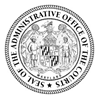 Project Goals and Evaluation Plan MACRO Conflict Resolution Project GrantProject Goals and Evaluation Plan MACRO Conflict Resolution Project GrantProject Goals and Evaluation Plan MACRO Conflict Resolution Project GrantProject Goals and Evaluation Plan MACRO Conflict Resolution Project GrantProject Goals and Evaluation Plan MACRO Conflict Resolution Project GrantProject Goals and Evaluation Plan Please use the following form to outline your projects goals and evaluation plan. You may have as many goals and outcomes as you feel your project needs to be successful.  If you would like assistance in developing your goals and outcomes, or if you have other questions related to developing or implementing an evaluation plan, please feel free to contact Nick White, MACRO’s Evaluations Director, at 410-260-3540 or by email at nick.white@mdcourts.gov.Please use the following form to outline your projects goals and evaluation plan. You may have as many goals and outcomes as you feel your project needs to be successful.  If you would like assistance in developing your goals and outcomes, or if you have other questions related to developing or implementing an evaluation plan, please feel free to contact Nick White, MACRO’s Evaluations Director, at 410-260-3540 or by email at nick.white@mdcourts.gov.Please use the following form to outline your projects goals and evaluation plan. You may have as many goals and outcomes as you feel your project needs to be successful.  If you would like assistance in developing your goals and outcomes, or if you have other questions related to developing or implementing an evaluation plan, please feel free to contact Nick White, MACRO’s Evaluations Director, at 410-260-3540 or by email at nick.white@mdcourts.gov.Please use the following form to outline your projects goals and evaluation plan. You may have as many goals and outcomes as you feel your project needs to be successful.  If you would like assistance in developing your goals and outcomes, or if you have other questions related to developing or implementing an evaluation plan, please feel free to contact Nick White, MACRO’s Evaluations Director, at 410-260-3540 or by email at nick.white@mdcourts.gov.Please submit this form with your MACRO grant application.Keep an electronic copy for your records.  If awarded, this form must also be submitted with your grant reports.Please submit this form with your MACRO grant application.Keep an electronic copy for your records.  If awarded, this form must also be submitted with your grant reports.Please include as many goals and outcomes as are necessary to clearly describe your program/project and its desired impact on the community.Please include as many goals and outcomes as are necessary to clearly describe your program/project and its desired impact on the community.Please include as many goals and outcomes as are necessary to clearly describe your program/project and its desired impact on the community.Please include as many goals and outcomes as are necessary to clearly describe your program/project and its desired impact on the community.Please include as many goals and outcomes as are necessary to clearly describe your program/project and its desired impact on the community.Please include as many goals and outcomes as are necessary to clearly describe your program/project and its desired impact on the community.Goal: What are you trying to do, big picture? Why are you doing this project?Goal #1:Goal #1:Goal #1:Goal #1:Goal #1:What are your desired short-term and long-term outcomes? Be as specific as possible, examples include changes in individuals, organizational development, capacity building, community action, policies/ procedures, etc.  If you are pursuing long-term outcomes, identify supportive research, if possible, to establish the connection between your work and its long-term impact.How will you work toward achieving successful outcomes?  Methods, techniques, skills, events and protocols used to support your efforts.What types of data will be collected to measure progress?  For example, # of participants, pre and post testing, surveys / questionnaires, interviews with participants, evidence based data, etc.What types of data will be collected to measure progress?  For example, # of participants, pre and post testing, surveys / questionnaires, interviews with participants, evidence based data, etc.What types of data will be collected to measure progress?  For example, # of participants, pre and post testing, surveys / questionnaires, interviews with participants, evidence based data, etc.Who is responsible for tracking / reporting on each outcome? Please list the specific name and title of each person who is responsible along with contact information; e-mail, phone #, etc.Outcome #1.1:Progress toward Outcome 1.1:If awarded, this section to be completed in the progress and final reports. Use as much space as necessary.Be prepared to report on your organization’s progress toward meeting the desired outcomes identified in this evaluation form.   If awarded, this section to be completed in the progress and final reports. Use as much space as necessary.Be prepared to report on your organization’s progress toward meeting the desired outcomes identified in this evaluation form.   If awarded, this section to be completed in the progress and final reports. Use as much space as necessary.Be prepared to report on your organization’s progress toward meeting the desired outcomes identified in this evaluation form.   If awarded, this section to be completed in the progress and final reports. Use as much space as necessary.Be prepared to report on your organization’s progress toward meeting the desired outcomes identified in this evaluation form.   If awarded, this section to be completed in the progress and final reports. Use as much space as necessary.Be prepared to report on your organization’s progress toward meeting the desired outcomes identified in this evaluation form.   What are your desired short-term and long-term outcomes?How will you work towards achieving successful outcomes?  How will you work towards achieving successful outcomes?  What types of data will be collected to measure progress?  What types of data will be collected to measure progress?  Who is responsible for tracking / reporting on each outcome?Outcome #1.2:Progress toward Outcome 1.2:If awarded, to be completed in the progress and final reports.  Use as much space as necessary.Be prepared to report on your organization’s progress toward meeting the desired outcomes identified in this evaluation form.  If awarded, to be completed in the progress and final reports.  Use as much space as necessary.Be prepared to report on your organization’s progress toward meeting the desired outcomes identified in this evaluation form.  If awarded, to be completed in the progress and final reports.  Use as much space as necessary.Be prepared to report on your organization’s progress toward meeting the desired outcomes identified in this evaluation form.  If awarded, to be completed in the progress and final reports.  Use as much space as necessary.Be prepared to report on your organization’s progress toward meeting the desired outcomes identified in this evaluation form.  If awarded, to be completed in the progress and final reports.  Use as much space as necessary.Be prepared to report on your organization’s progress toward meeting the desired outcomes identified in this evaluation form.  Outcome #1.3:Progress toward Outcome 1.3:If awarded, to be completed in the progress and final reports.  Use as much space as necessary.Be prepared to report on your organization’s progress toward meeting the desired outcomes identified in this evaluation form.  If awarded, to be completed in the progress and final reports.  Use as much space as necessary.Be prepared to report on your organization’s progress toward meeting the desired outcomes identified in this evaluation form.  If awarded, to be completed in the progress and final reports.  Use as much space as necessary.Be prepared to report on your organization’s progress toward meeting the desired outcomes identified in this evaluation form.  If awarded, to be completed in the progress and final reports.  Use as much space as necessary.Be prepared to report on your organization’s progress toward meeting the desired outcomes identified in this evaluation form.  If awarded, to be completed in the progress and final reports.  Use as much space as necessary.Be prepared to report on your organization’s progress toward meeting the desired outcomes identified in this evaluation form.  Goal 2:  What are you trying to do, big picture? Why are you doing this project?Goal #2:Goal #2:Goal #2:Goal #2:Goal #2:Outcome #2.1:Progress toward Outcome 2.1:If awarded, to be completed in the progress and final reports.  Use as much space as necessary.Be prepared to report on your organization’s progress toward meeting the desired outcomes identified in this evaluation form.  If awarded, to be completed in the progress and final reports.  Use as much space as necessary.Be prepared to report on your organization’s progress toward meeting the desired outcomes identified in this evaluation form.  If awarded, to be completed in the progress and final reports.  Use as much space as necessary.Be prepared to report on your organization’s progress toward meeting the desired outcomes identified in this evaluation form.  If awarded, to be completed in the progress and final reports.  Use as much space as necessary.Be prepared to report on your organization’s progress toward meeting the desired outcomes identified in this evaluation form.  If awarded, to be completed in the progress and final reports.  Use as much space as necessary.Be prepared to report on your organization’s progress toward meeting the desired outcomes identified in this evaluation form.  What are your desired short-term and long-term outcomes?How will you work towards achieving successful outcomes?  How will you work towards achieving successful outcomes?  What types of data will be collected to measure progress?  What types of data will be collected to measure progress?  Who is responsible for tracking / reporting on each outcome?Outcome #2.2Progress toward Outcome 2.2:If awarded, to be completed in the progress and final reports.  Use as much space as necessary.Be prepared to report on your organization’s progress toward meeting the desired outcomes identified in this evaluation form.  If awarded, to be completed in the progress and final reports.  Use as much space as necessary.Be prepared to report on your organization’s progress toward meeting the desired outcomes identified in this evaluation form.  If awarded, to be completed in the progress and final reports.  Use as much space as necessary.Be prepared to report on your organization’s progress toward meeting the desired outcomes identified in this evaluation form.  If awarded, to be completed in the progress and final reports.  Use as much space as necessary.Be prepared to report on your organization’s progress toward meeting the desired outcomes identified in this evaluation form.  If awarded, to be completed in the progress and final reports.  Use as much space as necessary.Be prepared to report on your organization’s progress toward meeting the desired outcomes identified in this evaluation form.  Outcome #2.3Progress toward Outcome 2.3:If awarded, to be completed in the progress and final reports.  Use as much space as necessary.Be prepared to report on your organization’s progress toward meeting the desired outcomes identified in this evaluation form.  If awarded, to be completed in the progress and final reports.  Use as much space as necessary.Be prepared to report on your organization’s progress toward meeting the desired outcomes identified in this evaluation form.  If awarded, to be completed in the progress and final reports.  Use as much space as necessary.Be prepared to report on your organization’s progress toward meeting the desired outcomes identified in this evaluation form.  If awarded, to be completed in the progress and final reports.  Use as much space as necessary.Be prepared to report on your organization’s progress toward meeting the desired outcomes identified in this evaluation form.  If awarded, to be completed in the progress and final reports.  Use as much space as necessary.Be prepared to report on your organization’s progress toward meeting the desired outcomes identified in this evaluation form.  